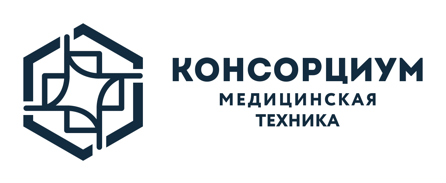 Структура комплексной дорожной карты продвижения отечественных медицинских изделийПервый этапМаркетинговое исследование (Анализ и подготовка)- Продвижение зарегистрированного медицинского изделия.- Вывод на рынок нового не зарегистрированного медицинского изделия.Маркетинговое исследование рынка и анализАнализ нового продукта или поиск возможностей продвиженияАнализ конкурентной среды и ценовой анализАнализ нормативно-правовой базыАнализ производстваПодготовка конкурентной стратегииЦелесообразность проекта с точки зрения ограничительных мер по участию в государственных и муниципальных торгахВторой этапМаркет-аксесс (выход на рынок)Взаимодействия с представителями государственных структур, по вопросам, связанным с обращением медицинских изделий в РФВзаимодействие с регуляторами (Минздрав России: Росздравнадзор – Национальный институт качества, Всероссийский научно-исследовательский институт медицинской техники) Определение финансовых, нормативно-правовых, технических и организационных механизмов, которые целесообразно использовать для решения конкретных задачОрганизация государственной регистрации медицинских изделийЭкспертиза и структурирование имеющихся данных и документов с точки зрения процесса государственной регистрации медицинского изделияАктуализация перечня необходимых сведений и документовОпределение национальных и межгосударственных стандартов, применимых к изделию, в т.ч. для уточнения требований к техническим характеристикам и документации изделияОпределение процента импортозависимых комплектующих (адвалорная доля)Регуляторное и техническое сопровождение процесса оперативной смены поставщиков комплектующих и сырья для производства медицинского изделияТоргово-промышленная палата Российской ФедерацииСертификат происхождения товаров формы «СТ-1» Сопровождение подтверждения российского происхождения оборудования, в том числе определение принадлежности оборудования к ключевым действующим нормативно-правовым актамСопровождение подтверждения российского происхождения оборудования, в том числе определение принадлежности оборудования к ключевым действующим нормативно-правовым актам ЕАЭСПродвижение продукции через торгово-промышленные палаты субъектов Российской ФедерацииМинистерство здравоохранения Российской ФедерацииВысокотехнологичная медицинская помощиПорядки оказания медицинской помощиСтандарты оснащения медицинских учрежденийСистема обязательного медицинского страхования (тарификация в системе обязательного медицинского страхования граждан РФ)Государственные меры поддержки (индивидуальный подбор)Минпромторг России - программы импортонезависимостиОформление и выдача документов для целей подтверждения производства промышленной продукции на территории РФ в рамках Постановления Правительства РФ № 719. Подбор финансовых инструментов поддержки ПАО «Промсвязьбанк»НовикомбанкПредоставление субсидии из федерального бюджета, авансирование по госконтрактам, авансирование платежей по контрактам в рамках госконтрактов от Минпромторга, Гранты Бюджетные инвестиции Анализ проекта контрактаСопровождение выхода на рынок (система менеджмента качества)Сопровождение выхода на рынок медицинских изделий ЕАЭССопровождение инспектирования производства на предмет соответствия системы менеджмента качества требованиям в РФ и ЕАЭС (2023 год)Взаимодействие с профессиональным медицинским сообществомОрганизация взаимодействия с врачебным сообществомОрганизация клинических испытаний (НИР и НИОКР)Подбор зарегистрированных в России медицинских изделий-аналогов с целью использования в рамках клинических испытаний в виде оценки и анализа данныхСбор в рамках исследовательских программ комплексных клинических данных (Real World Data), которые формируют систему получения реальных доказательств эффективности и безопасности назначенной линии терапии с применением медицинской техники (Real World Evidence)Третий этапДистрибуцияМаркетинговый анализSWOT анализБюджет на маркетингСрок окупаемости проектаУсловия сотрудничества (цена закупки, условия предоплаты, объемные обязательства) – эксклюзивОпределение формулы расчета потенциала рынка, емкости и планируемой долиПлан продвижения: клиентская база, маркетинговые инициативы, апробацииАнализ клиентской базыОпределение сегмента рынкаПотенциальная клиентская базаАнализ ресурсов (маркетинговые инициативы) Можно ли продавать новый продукт силами имеющихся продавцов и дистрибьюторовЦентрализованные закупки в регионахАпробация Условия апробации, кол-во предоставляемого товара от производителя на апробациюОпределить фокус группыКачествоЦенаЧетвертый этапОрганизация экспорта (Ассоциация импортеров и экспортеров в здравоохранении) Направления деятельностиКонсультирование:обеспечение взаимодействия с органами власти в России и за рубежомсодействие в обеспечении государственной поддержки для инвестиционных проектованализ готовящихся инвестиционных соглашенийобеспечение поддержки проектов на стадии реализацииметодическая помощь членам АИЭЗ, обмен знаниями и опытом внутри ассоциациирешение задач брендинга, создания фирменного стиля и маркетинговых материалов, в том числе для зарубежных рынковстратегический маркетингСпециализированное отраслевое консультирование: процедуры регистрации медикаментов, медицинского оборудования, изделий медициснкого назначения в России, ЕАЭС, и во всех зонах международной деятельности ассоциации(РЗН, FDA, CE/TUV)консультирование по вопросам регулирования рынка обращения медикаментов, медициснкого оборудования и ИМНвопросы создания новых производств (разрешительная документация, согласования, привлечение партнеров)вопросы сертификации производств (GMP, ISO)обмен опытом, лучшие практики в сфере здравоохранениягосзакупки, ФАС и антимонопольное законодательствопривлечение международных партнеров для реализации проектов в РоссииОрганизация мероприятий зарубежные бизнес-миссии по привлечению инвесторовознакомительные туры в индустриальные паркипрактические семинары для участников отраслиотраслевые конференцииобучающие семинары и лекцииСотрудничество может быть представлено в форме:Закрепления полномочий Ассоциации в протоколе межправительственной комиссииЗаключения соглашений с органами исполнительной власти и локальными регуляторамиЗаключения двух- или многосторонних соглашений с некоммерческими организациями в регионе присутствияЗаключения соглашений о представительстве интересов коммерческих контрагентов из региона присутствияЗаключения соглашений о сотрудничестве с академическими организациямиЗаключения соглашений о сотрудничестве с международными финансовыми институтами*Членам Ассоциации доступны офисы партнёров в регионах присутствия, и контактные лица по различным направлениям деятельности в рамках направлений работы АссоциацииРегионы присутствияРоссийская федерация Страны ЕАЭСФедеративная республика ГерманияСирийская Арабская РеспубликаЛиванская РеспубликаИсламская республика ИранРеспублика ФилиппиныКоролевство ТайландСоциалистическая Республика ВьетнамРеспублика УгандаРеспублика Гана